ACADÉMIE	SERVICES DE L’ÉDUCATION NATIONALEFICHE DE LIAISON EN VUE DE L'AFFECTATION EN 6ème DANS UN COLLÈGE PUBLIC (1) – Volets 1 et 2Année scolaire 2020-2021CADRES À RENSEIGNER PAR LES RESPONSABLES DE L'ÉLÈVELes droits d’accès et de rectification des responsables des élèves à l’égard du traitement de données à caractère personnel, prévus par les articles 39 et 40 de la loi n°78-17 du 6 janvier 1978 modifiée, s’exercent soit sur place, soit par voie postale, soit par voie électronique auprès du directeur d’école, de l’inspecteur de l’éducation nationale de la circonscription ou du directeur académique des services départementaux de l’éducation nationale.Ne présage pas d’une décision de passage en classe de 6èmeListe des liens avec l'élève possibles : Mère, Père, Ascendant, Fratrie, Autre membre de la famille, Tuteur, Aide sociale à l'enfance, Educateur, Assistant familial, Autre lien	Page 1 /1A - ÉlèveA - ÉlèveA - ÉlèveNom de famille :Nom d'usage :Prénom(s) :Niveau ou cycle :Sexe : M     F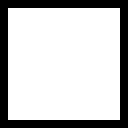 Né(e) le :Lieu de naissance :École :École :École :Adresse de l'élève à la prochaine rentrée scolaire :Adresse de l'élève à la prochaine rentrée scolaire :Adresse de l'élève à la prochaine rentrée scolaire :B - ResponsablesB - ResponsablesB - ResponsablesB - Responsables Représentant légal	 Personne en charge de l’élève      Lien avec l’élève(2) : Représentant légal	 Personne en charge de l’élève      Lien avec l’élève(2) :Nom / IntituléNom d'usage :Nom d'usage :Prénom :Courriel :Tél. portable :Tél. portable :Tél. : Représentant légal	   Personne en charge de l’élève       Lien avec l’élève(2) : Représentant légal	   Personne en charge de l’élève       Lien avec l’élève(2) :Nom / IntituléNom d'usage :Nom d'usage :Prénom :Courriel :Tél. portable :Tél. portable :Tél. :C - Souhaitez-vous la scolarisation de votre enfant dans le collège public de secteur ?  OUI	 NOND - Langue(s) demandée(s) pour la classe de 6ème ?Se reporter à l’annexe avec la liste des langues vivantes enseignées en classe de 6ème (à l’échelle du département)Langue vivante (obligatoire) :	Langue vivante (facultative*) :* A préciser si vous envisagez pour votre enfant l’apprentissage d’une 2ème langue vivante en classe de 6èmeE - Demande de dérogation pour un autre collège public du département ou pour un parcours scolaire particulier dans le collège de secteurNom du collège public : Adresse :Code postal :	Commune :Motif(s) de la demande de dérogation : Élève en situation de handicap (hors demande d'orientation vers un EGPA et vers une ULIS) Élève bénéficiant d'une prise en charge médicale importante à proximité de l'établissement demandé  Élève boursier sur critères sociaux Élève dont un frère ou une soeur est déjà scolarisé(e) dans l'établissement souhaité Élève dont le domicile est situé en limite de secteur et proche de l'établissement souhaité  Élève devant suivre un parcours scolaire particulier Elève sollicitant une affectation dans le dispositif "Horaires aménagés Musique/Danse" Situations particulières étudiées au cas par casF - Orientation vers les enseignements adaptés (EGPA) ?F - Orientation vers les enseignements adaptés (EGPA) ?F - Orientation vers les enseignements adaptés (EGPA) ?Avez-vous transmis une demande d’orientation vers les enseignements adaptés* ?*SEGPA : section d’enseignement général et professionnel adapté ou EREA : établissement régional d’enseignement adaptéSi vous avez répondu ‘OUI’, il n’est pas utile de remplir le cadre 'F – Demande de dérogation'.  OUI NONG - Orientation vers une unité localisée pour l’inclusion scolaire (ULIS) ?G - Orientation vers une unité localisée pour l’inclusion scolaire (ULIS) ?G - Orientation vers une unité localisée pour l’inclusion scolaire (ULIS) ?Avez-vous transmis une demande d’orientation vers une ULIS auprès de la MDPH* ?*MDPH : maison départementale des personnes handicapéesSi vous avez répondu ‘OUI’, il n’est pas utile de remplir le cadre 'F – Demande de dérogation'.  OUI NON